QUIZ 2.1 – 2.2CALCULATOR SECTIONSolve the following equations. Give an exact value when possible. If not, round your answer to the nearest tenth. Show your work. 					[8]
a)     for .   		b)    for 
















c)    for .   		d)    for 

















QUIZ 2.1 – 2.2NO CALCULATOR SECTIONWhat is the reference angle for a 156° angle in standard position? 			[1]


What angles in standard position correspond to a 30° reference angle?		[2]



Determine cos α, sin α and tan α where α is an angle in standard position whose terminal arm passes through A(4,-3). 						[3]






Determine cos α and sin α, knowing that the terminal arm of angle α is in quadrant III and tan α = . 										[2]

Fill in the blanks with the angles in the boxes as well as the exact values of the ratios in the table.  										[4]
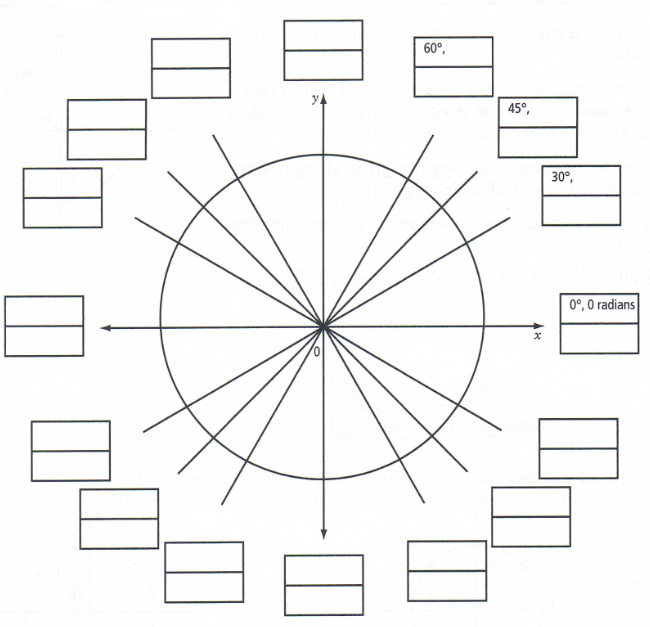 θ0°30°45°60°90°150°180°225°270°300°315°330°cos θsin θtan θ